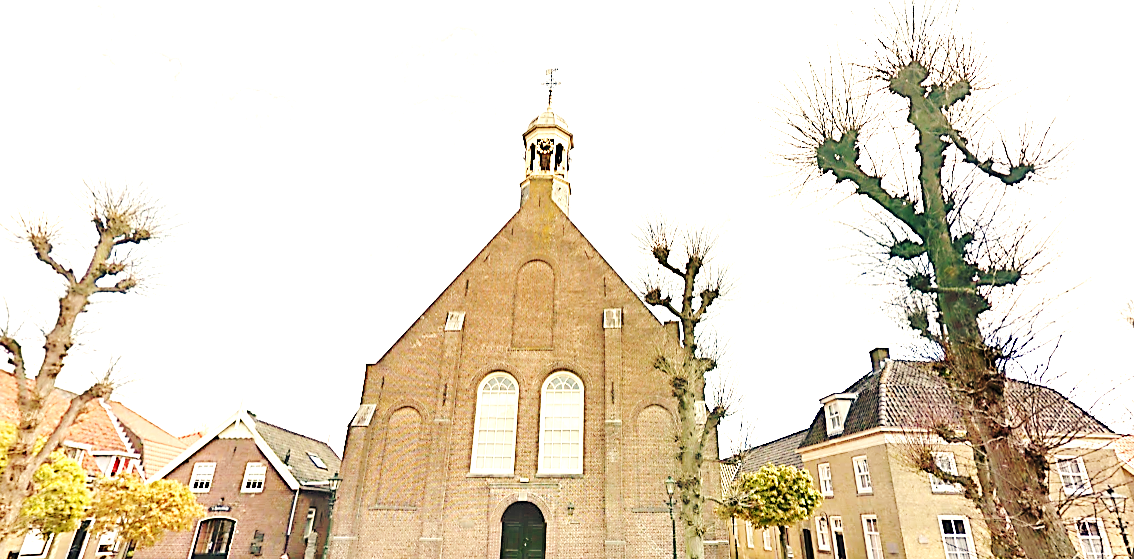 September  1	  2  3   4   5 Kerkenraad	  6	  7	  8 Heilig Avondmaal  910 11 Vijverhofkring12	13	14	15 Opening W.werk1617 startavond club18 19 20 21 Gemeentedag	22 koffie drinken23 Inloopavond        belijdeniscatechese2425	26 27 28 29	30Oktober  1 Startavond GGG  2 Chr. Explored  3 Kerkenraad	  4	  5   6 Israëlzondag	  7  8   9	10 11 12	13  GGG/Koffie drinken14	15 Bijbelkring16 Chr. Explored     Vijverhofkring17	18 19 2021 Herfstvakantie22 23	24	25	26 27 GGG28		29 Bijbelkring	30 Chr. Explored31 Seniorenmiddag     Kerkenraad	November  1 Mannenavond  2 	  3  4		  5   6 Dankdag  7	  8	  9 10  GGG11	12 Bijbelkring13 Chr. Explored          Vijverhofkring14     15 16 17 Heilig Avondmaal1819 20 Avond Israelreis21 Gemeenteavond22	23 24 l.zondag k.jaar/GGG2526 Bijbelkring27 Chr. Explored28 Kerkenraad	29	30	December  1		  2  3	  4   5   6	  7	  8	  910 11 Kaarsjesavond12 13 14 	15 	1617	18	19	20	21	2223 Kerstvakantie24 kerstnachtdienst25 Kerst	26	27	28	2930	31 Oudjaar	Januari  1 Nieuwjaar	  2	  3	  4	  5  6	  7   8 Chr. Explored  9 Kerkenraad10 	11	12 1314	15 Vijverhofkring16	17	18	19 H. Avondmaal/GGG20 Week van gebed21 Bijbelkring22 Chr. Explored23	24	25	2627		28 29 Avond Israelreis30	31	Februari  1	  2 Koffie drinken/GGG  3 
  4 Bijbelkring  5   6 Kerkenraad  7   8	  9	1011	12	13 14	15 Walking Dinner16 GGG1718 Bijbelkring	19 Vijverhofkring20	21 Vrouwenavond22	23	24 Voorjaarsvakantie25 26	27	2829	Maart  1 GGG	  2   3 Bijbelkring	  4 Vijverhofkring     Avond Israelreis  5 Kerkenraad  6   7   8	  9	10	11 Biddag12	13 14	15	16	17 Slotavond GGG18 19	20 21 22	23 Slotavond catechese24	25 26	27 28 29 30 31	April  1 Avond Israelreis  2 Kerkenraad	  3   4   5	  6 Stille week	  7	  8 Stille viering  9 Heilig Avondmaal10 Goede Vrijdag11 12 Pasen13	14	15	16 Gemeenteavond17	18 19 20	21	22	23	24	2526 27 Israelreis vertrek28 Meivakantie	29	30 Walpurgischnacht
      gebedskring   	Mei  1	  2	  3	  4 Israelreis terugkomst  5   6   7   8	  9	10	11 12 	13	14 Kerkenraad	15	16	17 Afsluiting ww18	19	20 Vita Nova Kamp21 Hemelvaart	22	23	24 Vita Nova Kamp25 kerk schoonmaken26 kerk schoonmaken27 28	29	30	31 PinksterenJuni  1   2   3   4 Kerkenraad  5   6   7   8	  9	10	11	12 Nacht van gebed13	14 Heilig Avondmaal15 16	17 18	19	20	21	22	23 24	25	26	27	28	29	30	Juli  1	  2	  3	  4	  5	  6	  7   8   9	10	11	12 Overstapdienst13	14 15	16	17	18	19	20 Zomervakantie21	22 23	24	25	26	27	28	29	30	31Augustus  1	  2	  3	  4		  5   6   7	  8	  9	10	11	121314 	15 	16 	17 	18	19		2021 22	23	24	25 VBW	26 VBW	27 VBW28 VBW	29	30	31 